Фонд оценочных средств СОШ № 24 имени Бориса РукавицынаКонтрольно-измерительные материалыпо информатике 9 класс (ФГОС) по программе Босовой Л.Л.Кодификаторэлементов содержания и требований к уровню подготовки обучающихся 9 класса для проведения промежуточной аттестациипо ИНФОРМАТИКЕПеречень элементов содержания, проверяемых в ходе выполнения работы.Перечень требований к уровню подготовки обучающихся.Спецификацияконтрольно-измерительных материаловНазначение КИМ – оценить уровень общеобразовательной подготовки по информатике выпускников 9 класса общеобразовательной организации.Подходы к отбору содержания, разработке структуры КИМ - содержание заданий разработано по основным темам курса информатики в 9 классе, объединенных в следующие тематические блоки: «Математические основы информатики», «Моделирование и формализация», «Основы алгоритмизации», «Начала программирования», «Обработка числовой информации в электронных таблицах», «Коммуникационные технологии».Структура КИМРабота состоит из двух частей.Часть 1 содержит 5 заданий базового уровня и 1 задание повышенного уровня сложности, среди которых задания с выбором варианта ответа. В этой части собраны задания с выбором ответа, подразумевающие выбор одного правильного ответа из четырѐх предложенных.Часть 2 содержит два задания повышенного уровня, в которых нужно представить свойответ.Таблица 1. Распределение заданий по частямРаспределение	заданий	КИМ	по	содержанию,	проверяемым	умениям	и	способам деятельностиВ работу включены задания из всех разделов, изучаемых в курсе информатики и ИКТ за 9класс.Распределение заданий по разделам приведено в таблице2Таблица 2 Распределение заданий по разделамРаспределение заданий КИМ по уровням сложностиЧасть1 содержит 5 заданий базового уровня сложности 1 задание повышенного уровня сложности.Часть2 содержит2 задания повышенного уровня сложности.Предполагаемый результат выполнения заданий базового уровня сложности– 60–90%; заданий повышенного уровня – 40–60%.Для оценки достижения 1 части используются задания с выбором ответа. Достижение 2 части проверяется с помощью заданий с краткими ответами.Распределение заданий по уровням сложности представлено в таблице3.Таблица 3 Распределение заданий по уровням сложностиПродолжительность промежуточной аттестации по информатике за курс 9 классаНа выполнение экзаменационной работы отводится 35 минут.Дополнительные материалы и оборудованиеВсе задания выполняются обучающимися без использования компьютеров и других технических средств. Вычислительная сложность заданий не требует использования калькуляторов, поэтому в целях обеспечения равенства всех участников промежуточной аттестации использование калькуляторов не разрешается.Система оценивания выполнения отдельных заданий и работы в целомЗадания в работе в зависимости от их типа и уровня сложности оцениваются разным количеством баллов.Выполнение каждого задания части 1 оценивается 1 баллом. Задание части1 считается выполненным, если экзаменуемый дал ответ, соответствующий коду верного ответа. Максимальное количество первичных баллов, которое можно получить за выполнение заданий части1, равно 6.Выполнение каждого задания части 2 оценивается 2 баллами. Максимальное количество баллов, которое можно получить за выполнение заданий части2, равно4.Максимальное количество первичных баллов, которое можно получить за выполнение всех заданий экзаменационной работы, равно 10Обобщенный план варианта КИМУровни сложности задания: Б– базовый; П– повышенный.Контрольно-измерительный материалВариант 1Часть 1Сколько единиц в двоичной записи числа 98?1) 12) 23) 34) 4На рисунке– схема дорог, связывающих города А, Б, В, Г, Д, Е, и К. По каждой дороге можно двигаться только в одном направлении, указанном стрелкой. Сколько существует различных путей из города А в город К?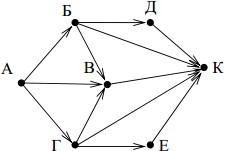 1)62) 73) 94) 10В программе знак«:=» обозначает оператор присваивания, знаки «+», «–», «*» и«/» – соответственно операции сложения, вычитания, умножения и деления. Правила выполнения операций и порядок действий соответствуют правилам арифметики.Определите значение переменной b после выполнения алгоритма: а := 7b := a – 8a := -3*b + 3 b := a/2*b1)-32)13)34)0Чему равно значение переменной s, полученное в результате работы следующей программы. Текст программы приведѐн на трѐх языках программирования.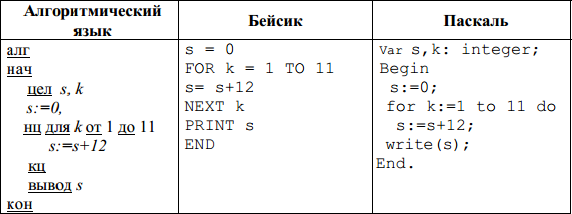 1) 1442) 120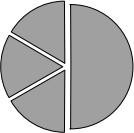 3) 964) 132Дан фрагмент электронной таблицы.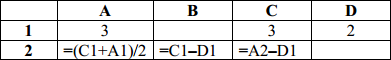 Какая из формул, приведѐнных ниже, может быть записана в ячейкеD2, чтобы построенная после выполнения вычислений диаграмма по значениям диапазона ячеек A2:D2 соответствовала рисунку?1)=A1–22) =A1–13) =D1*24) =D1+1Доступ к файлу http.exe, находящемуся на сервере www.net, осуществляется по протоколу ftp. Фрагменты адреса данного файла закодированы цифрами от 1 до 7. Укажите последовательность цифр, которая кодирует адрес указанного файла в Интернете.1) 45137262) 54137263) 54267134) 2467135Часть 2Ниже в табличной форме представлен фрагмент базы данных о результатах спартакиады школьников (юноши).Сколько записей в данном фрагменте удовлетворяют условию (Возраст < 16) И (Бег 100м< 16) И (Прыжки в длину >550)? В ответе укажите одно число – искомое количество записей.Ответ:	.В таблицеDat хранятся данные измерений среднесуточной температуры за неделю в градусах(Dat[1] – данные за понедельник, Dat [2] – за вторник и т.д.). Определите, что будет напечатано в результате выполнения следующего алгоритма, записанного на трех алгоритмических языках.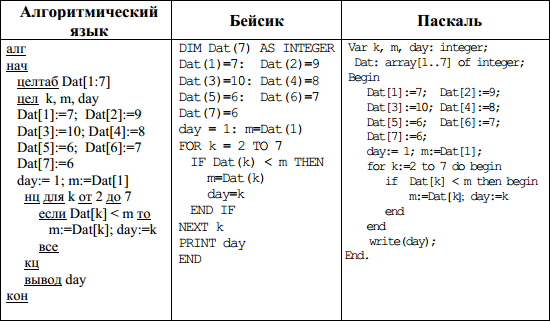 Ответ:	.Вариант 2Часть 1Сколько единиц в двоичной записи числа 234?1) 32) 53) 44) 6На рисунке– схема дорог, связывающих города А, Б, В, Г, Д, Е и К. По каждой дороге можно двигаться только в одном направлении, указанном стрелкой. Сколько существует различных путей из города А в город К?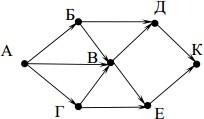 1)52) 73) 84) 10В программе знак«:=» обозначает оператор присваивания, знаки «+», «–», «*» и«/» – соответственно операции сложения, вычитания, умножения и деления. Правила выполнения операций и порядок действий соответствуют правилам арифметики.Определите значение переменной b после выполнения алгоритма: а := 6b := a – 10a := a – b/2 b := a + 2*b1)02)23)44)6Чему равно значение переменной s, полученное в результате работы следующей программы. Текст программы приведѐн на трѐх языках программирования.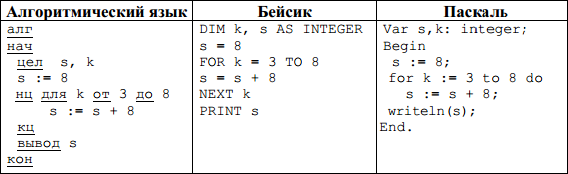 1) 482) 603) 644) 56Дан фрагмент электронной таблицы.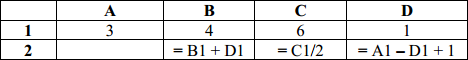 Какая из формул, приведѐнных ниже, может быть записана в ячейкеA2, чтобы построенная после выполнения вычислений диаграмма по значениям диапазона ячеек A2:D2 соответствовала рисунку?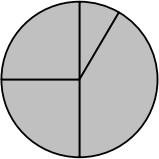 1)=A1+D12) =B1–A13) =A1–14) =C1*D1Доступ к файлу html.xls, находящемуся на сервере dom.ru, осуществляется по протоколу ftp. Фрагменты адреса данного файла закодированы цифрами от 1 до 7. Укажите последовательность цифр, которая кодирует адрес указанного файла в Интернете.1) 34765212) 24365713) 34215764) 3526471Часть 2Ниже в табличной форме представлен фрагмент базы данных детского оздоровительного центра.Сколько записей в данном фрагменте удовлетворяют условию((Пол = «Ж») И (Рост > 165)) ИЛИ ((Пол = «М») И (Вес >70))В ответе укажите одно число – искомое количество записей.Ответ:	.В таблице Dat представлены данные о количестве голосов, поданных за 10 исполнителей народных песен(Dat[1]– количество голосов, поданных за первого исполнителя; Dat[2]– за второго и т. д.). Определите, какое число будет напечатано в результате работы следующей программы. Текст программы приведѐн на трѐх языках программирования.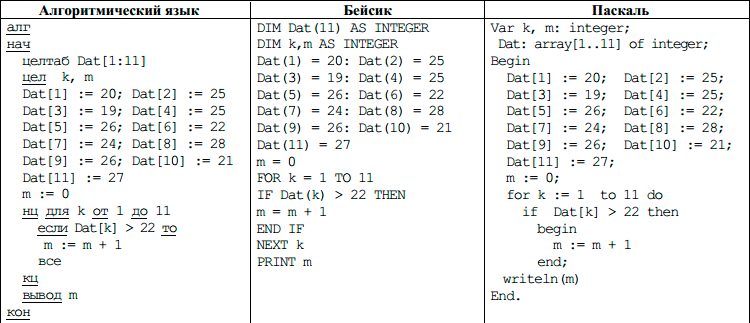 Ответ:	.Код разделаКод элементаОписание элементов содержания, проверяемых в ходе промежуточной аттестации1ИНФОРМАЦИОННЫЕПРОЦЕССЫИНФОРМАЦИОННЫЕПРОЦЕССЫ1.1Представление числовой информации. Сложение и умножение в разных системах счисления1.2Формализация описания реальных объектов и процессов, моделирование объектов и процессов1.3Алгоритм, свойства алгоритмов, способы записи алгоритмов. Блок-схемы. Представление о программировании1.4Алгоритмические конструкции2ИНФОРМАЦИОННЫЕ И КОММУНИКАЦИОННЫЕ ТЕХНОЛОГИИИНФОРМАЦИОННЫЕ И КОММУНИКАЦИОННЫЕ ТЕХНОЛОГИИ2.1Базы данных. Поиск данных в готовой базе. Создание записей в базе данных2.2Диаграммы, планы, карты2.3Представление формульной зависимости в графическом виде2.4Электронная почта как средство связи; правила переписки, приложения к письмам, отправка и получение сообщения2.5Сохранение информационных объектов из компьютерных сетейи ссылок на них для индивидуального использования (в том числе из Интернета)Код требованийОписание требований к уровню подготовки, освоение которых проверяется в ходе промежуточной аттестации1Знать/Понимать:1.1единицы измерения количества информации;2Уметь:2.1искать информацию с применением правил поиска (построения запросов) вбазах данных, компьютерных сетях, некомпьютерных источниках информации (справочниках и словарях, каталогах, библиотеках);2.2создавать и использовать различные формы представления информации: формулы, графики, диаграммы, таблицы(в том числе динамические,электронные, в частности в практических задачах); переходить от одного представления данных к другому;2.3выполнять базовые операции над объектами: цепочками символов, числами,списками, деревьями; проверять свойства этих объектов; выполнять и строить простые алгоритмы;2.4оценивать числовые параметры информационных объектов и процессов: объемпамяти, необходимый для хранения информации; скорость передачи информации;2.5передавать информацию по телекоммуникационным каналам в учебной иличной переписке, использовать информационных ресурсов общества с соблюдением соответствующих правовых и этических нормЧасти работыКоличество заданийМаксимальный первичный баллПроцент максимального первичного балла за выполнение заданий данной части от максимального первичногобалла за всю работу, равного 10Тип заданийЧасть 16660С выбором ответаЧасть 22440С кратким ответомИтого810100№Название разделаКоли-Макси-Процент максимальногочествомальныйпервичного балла за заданиязаданийбаллданноговида деятельности отмаксимального первичногобалла за всюработу, равного 101Математические основы информатики11102Моделирование и формализация23303Основы алгоритмизации11104Начала программирования23305Обработка числовой информации в электронных таблицах11106Коммуникационные технологии1110Итого810100Уровень сложности заданийКоличество заданийМаксимальный первичный баллПроцент максимального первичного балла за выполнение заданий данного уровня сложности от максимального первичного балла за всю работу, равного 10Базовый5550Повышенный3550Итого810100Отметка по пятибалльной шкале«2»«3»«4»«5»Баллы1-45-67-89-10№Проверяемые элементы содержанияКоды проверяемых элементов содержанияпо кодификаторуКоды требований к уровнюподготовки по кодификаторуУровень сложности заданияМаксимальный балл за выполнение заданияПримерное время выполнениязадания (мин.)Часть 1Часть 1Часть 1Часть 1Часть 1Часть 1Часть 11Знания о системах счисления и двоичном представлении информации впамяти компьютера1.11.1Б132Умение2.22.2Б142анализировать1.22.2Б14информацию,представленную в виде схем3Умение исполнить линейный алгоритм, записанный наалгоритмическом языке1.31.42.3Б134Умение исполнить простейший циклический алгоритм, записанный наалгоритмическом языке1.32.4Б145Умение представлять формульнуюзависимость в графическом виде2.32.2П166Умение использовать информационно-коммуникационные технологии2.42.5Б13Часть 2Часть 2Часть 2Часть 2Часть 2Часть 2Часть 27Умение осуществлять поиск в готовой базе данных посформулированному условию2.12.1П268Умение исполнить циклический алгоритм обработки массива чисел, записанный на алгоритмическом языке1.31.42.3П26Всего заданий– 8; из нихпо уровню сложности: Б– 5; П– 3. Максимальный первичный балл– 10.Общее время выполнения работы– 35 минут.Всего заданий– 8; из нихпо уровню сложности: Б– 5; П– 3. Максимальный первичный балл– 10.Общее время выполнения работы– 35 минут.Всего заданий– 8; из нихпо уровню сложности: Б– 5; П– 3. Максимальный первичный балл– 10.Общее время выполнения работы– 35 минут.Всего заданий– 8; из нихпо уровню сложности: Б– 5; П– 3. Максимальный первичный балл– 10.Общее время выполнения работы– 35 минут.Всего заданий– 8; из нихпо уровню сложности: Б– 5; П– 3. Максимальный первичный балл– 10.Общее время выполнения работы– 35 минут.Всего заданий– 8; из нихпо уровню сложности: Б– 5; П– 3. Максимальный первичный балл– 10.Общее время выполнения работы– 35 минут.Всего заданий– 8; из нихпо уровню сложности: Б– 5; П– 3. Максимальный первичный балл– 10.Общее время выполнения работы– 35 минут.1www2http.3.net4://5ftp6exe7/ФамилияВозрастБег 100 м (с)Прыжки	в длину (см)Метание	мяча (м)Артухов1615,754545Баранович1515,953747Дараган1515,855749Ковалев1616,056451Малкин1516,257648Спичков1516,1556471.xls2html3ftp4://5/6.ru7dom№ФамилияИмяПолГод рожденияРост (см)Вес (кг)1БаженкоАннаЖ1993165572ГульчеваПолинаЖ1993168603ЧерновРоманМ1993174654КербовИванМ1993192775ЛичеваНинаЖ1994160486СкворцовАндрейМ199218473